Entrée :   Ouvre mes yeux, Seigneur1 - Ouvre mes yeux, Seigneur,
aux merveilles de ton amour
je suis l'aveugle sur le chemin,
guéris-moi, je veux te voir (bis).2 - Ouvre mes mains, Seigneur,
qui se ferment pour tout garder.
Le pauvre a faim devant ma maison,
apprends-moi à partager (bis).3 - Fais que je marche, Seigneur,
aussi dur que soit le chemin.
Je veux te suivre jusqu'à la croix,
viens me prendre par la main (bis).4 - Fais que j'entende, Seigneur,
tous mes frères qui crient vers moi.
À leur souffrance et à leurs appels,
que mon cœur ne soit pas sourd (bis).Prière pénitentielle : Isabelle FontaineGloire à Dieu : I. FontainePremière lecture : du livre du prophète Jérémie (31, 7-9)« L’aveugle et le boiteux, je les fais revenir »Psaume 125 :R/ : Merveilles, merveilles que fit pour nous le Seigneur (bis).Quand le Seigneur ramena les captifs à Sion,
nous étions comme en rêve !
Alors notre bouche était pleine de rires,
nous poussions des cris de joie. R/Alors on disait parmi les nations :
« Quelles merveilles fait pour eux le Seigneur ! »
Quelles merveilles le Seigneur fit pour nous :
nous étions en grande fête ! R/Ramène, Seigneur, nos captifs,
comme les torrents au désert.
Qui sème dans les larmes
moissonne dans la joie. R/Il s’en va, il s’en va en pleurant,
il jette la semence ;
il s’en vient, il s’en vient dans la joie,
il rapporte les gerbes. R/Deuxième lecture : lettre aux Hébreux (5, 1-6)« Tu es prêtre de l’ordre de Melkisédek pour l’éternité »ACCLAMATION DE L’ÉVANGILE : Alléluia ! Alléluia ! Alléluia ! Notre Sauveur, le Christ Jésus, a détruit la mort ; il a fait resplendir la vie par l’Évangile. Alléluia ! Alléluia ! Alléluia !Évangile de Jésus-Christ selon saint Marc (10, 46b-52)« Rabbouni, que je retrouve la vue ! »En ce temps-là, tandis que Jésus sortait de Jéricho avec ses disciples et une foule nombreuse, le fils de Timée, Bartimée, un aveugle qui mendiait, était assis au bord du chemin. Quand il entendit que c’était Jésus de Nazareth, il se mit à crier : « Fils de David, Jésus, prends pitié de moi ! » Beaucoup de gens le rabrouaient pour le faire taire, mais il criait de plus belle : « Fils de David, prends pitié de moi ! » Jésus s’arrête et dit : « Appelez-le. » On appelle donc l’aveugle, et on lui dit : « Confiance, lève-toi ; il t’appelle. » L’aveugle jeta son manteau, bondit et courut vers Jésus. Prenant la parole, Jésus lui dit : « Que veux-tu que je fasse pour toi ? » L’aveugle lui dit : « Rabbouni, que je retrouve la vue ! » Et Jésus lui dit : « Va, ta foi t’a sauvé. » Aussitôt l’homme retrouva la vue, et il suivait Jésus sur le chemin. Prière universelle : Seigneur entend la prière qui monte de nos cœurs.Louange eucharistique : Messe Soleil des NationsSaint le Seigneur, Saint le Seigneur, Saint le Seigneur, Dieu de l’univers !
Le ciel et la terre sont remplis de ta gloire.
Hosanna, hosanna au plus haut des cieux !
Saint le Seigneur…
Béni soit celui qui vient au nom du Seigneur.
Hosanna…Agneau de Dieu : AL 59Communion : Sans te voir, nous t’aimons R/ Sans te voir, nous t'aimons ; 
sans te voir, nous croyons, 
et nous exultons de joie, Seigneur, 
sûrs que tu nous sauves, 
nous croyons en toi. 1 - Qui écoute ta Parole, Seigneur, 
ne verra jamais la mort, 
il possède en lui la vie éternelle. 
À qui irions-nous, Seigneur ? 
Tu as les Paroles de vie éternelle. 2 - Qui demeure en ta Parole, Seigneur, 
dans la vérité vivra, 
et ta vérité, ô Christ, le rend libre. 
À qui irions-nous, Seigneur ? 
Tu as les Paroles de vie éternelle. 3 - Par la foi, Seigneur, habite en nos cœurs, 
garde-nous dans ton amour, 
donne-nous la force dans l'espérance. 
À qui irions-nous, Seigneur ? 
Tu as les Paroles de vie éternelle. Envoi : orgue.	
La pièce d’orgue finale joue le même rôle liturgique qu’un chant d’envoi, quand il est prévu. Merci d’attendre la fin de cette pièce avant de quitter votre place.***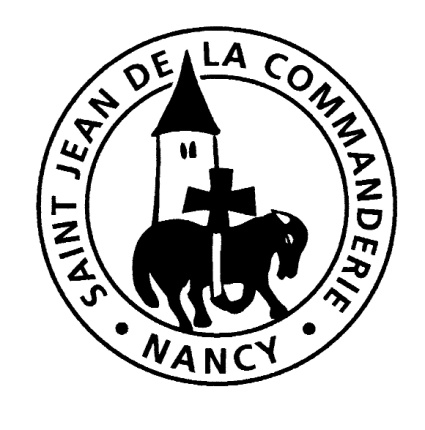 Samedi 27 et dimanche 28 octobre 201830ème dimanche du Temps Ordinaire « B »Église Saint Léon